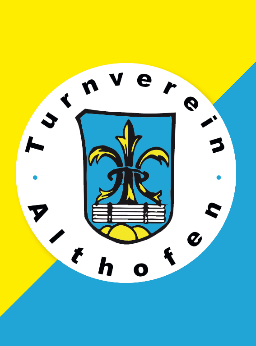 Turnverein Althofen – Kurse 2018/19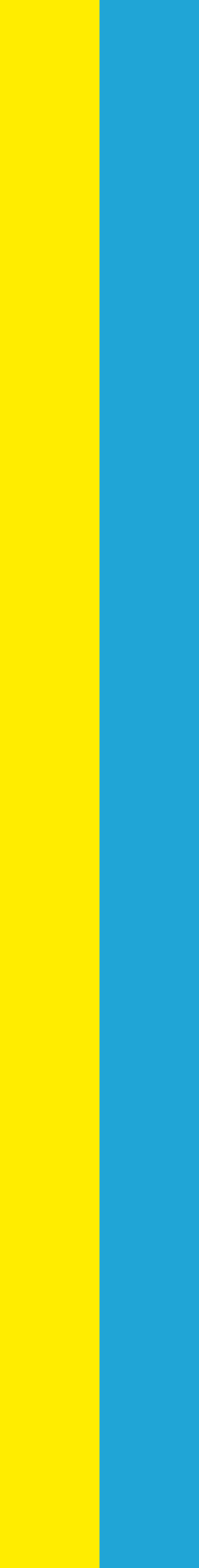 Mutter-Vater-Kind-Turnen (2-4 Jahre)		Dienstag von 14:30-15:30Ort: Volksschule Althofen				Beitrag: €60Beginn:18. September				Leitung: Andrea Gangl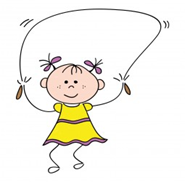 Floh-Springen (4-5 Jahre)				Dienstag von 15:30-16:30Ort: Volksschule Althofen				Beitrag: €60Beginn:18. September				Leitung: Andrea GanglZwergerl-Turnen (5-7 Jahre)			Dienstag von 16:00-17:00Ort: Bundesschulzentrum Althofen			Beitrag: €60Beginn: 20. September				Leitung: Petra ErtlGeräteturnen für Anfänger (ab 6 Jahre)		Mittwoch von 15:30-17:30Ort: Bundesschulzentrum Althofen			Beitrag: €95Beginn: 13. September				Leitung: Anna Eckhart, Raphael DielacherWettkampfgruppe Turn-10			Dienstag u. Donnerstag von 17:00-19:00Ort: Bundesschulzentrum Althofen			Beitrag: €125Beginn: 13. September				Leitung: Sandra Demel-EckhartFit durch Turnen					Dienstag von 16:30 – 18:30Ort: Volksschule Althofen				Beitrag: €95Beginn: 18. September				Leitung: Andrea Gangl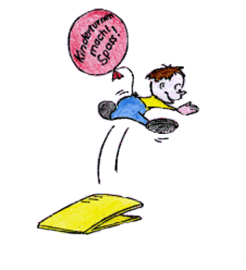 Zumba for all- from young to old			Montag von 16:15 – 17:15Ort: Volksschule Althofen				Beitrag: €110Beginn: 24. September				Leitung: Carmen ErtlHerrenstunde					Montag von 19:00 – 20:30Ort: Bundesschulzentrum Althofen			Beitrag: €65Beginn: 24. September				Leitung: Wolfgang StrombergerGeräteturnen für Erwachsene			Donnerstag von 19:00 – 20:30Ort: Bundesschulzentrum Althofen			Beitrag: €65Beginn: 13. September				Leitung: Sandra Demel-EckhartNähere Informationen zu den Turnstunden beiObfrau Sandra Demel-Eckhart (04262/21 008) oderTurnwartin Petra Ertl (0664/444 30 50)